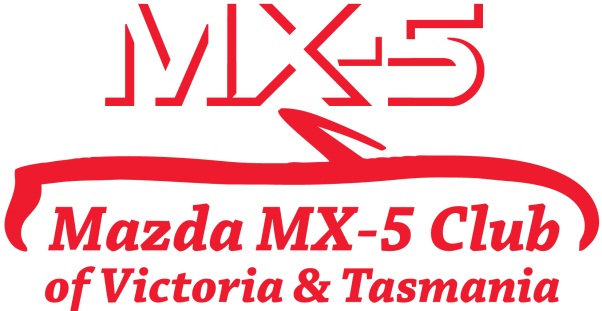 West Gippsland Run24 June 2018David Salter: 0419 134 733Start at Caltex Roadhouse outbound M1 Longwarry,Lunch at McCartin’s Hotel Leongatha if booked or own choiceFinish at MacDonalds Drouin TR = turn right, TL = turn left, BL = bear left, SO = straight onNote run has been course checked but expect minor variations in distances shownAfter Lunch:INSTRUCTIONSCUMULATIVE DISTANCEFROM LAST INSTTL Zero ODO at exit from car Roadhouse park 00TL TURN LEFT onto C421 Sand Rd, toward Labertouche00TR @ end of road onto Princes Way, toward Labertouche0.30.3 TLLabertouche Rd0.70.4TR Jacksons Track3.73.0TR (just after sign: dangerous intersection) 3.73.0SOKeep Left on Jindivick – Neerim South Rd17.413.7TL@ end of road onto C425 Main Neerim Rd21.33.9TRJust after roundabout. 22.51.1TRInto Toilet carpark – first entrance after two exits marked ‘No Entry’22.51.1Toilet StopTLExit Carpark onto C425 Main Neerim Rd22.70.2TL(And straight ahead at roundabout)22.70.2TL C462 Bloomfield Rd towards Nilma26.53.8 TLOld Sale Rd33.57.0 TL(At top of hill just after CFA Station)33.57.0 TRYarragon Shady Creek Rd  39.76.2 TR(easy to miss: just over top of hill – past T intersection sign)39.76.2TL Yarragon Shady Creek Rd42.83.1TL (after Cyclists sign then T intersection sign)42.83.1TR M1 Princes Hwy (traffic lights/railway line)54.411.6TR (after turn keep in left lane)54.411.6TL TL Hazeldene Rd55.10.7TL (just after shops)55.10.7 TL@ end of road onto C425 Warragul Rd – towards Korumburra69.714.6TRLardners Track75.15.4TR(just after Tetora Hall - for hire on the right)75.15.4TLTorwood – Topiran Rd77.12.0TL@ end of road onto Main South Rd – towards Poowong83.76.6Keep right - becomes Timms Rd84.91.2TL@ end of road – C432 Drouin Korumburra Rd91.26.3StopArrive Poowong, stop approx. 50m before end of road - public dunnies on right.94.63.4TR@ end of road – C434 Poowong Rd94.70.1TLPattersons Rd102.27.5TR@ end of road onto Loch - Poowong Rd
(warning: sharp bend then intersection)105.93.7TL@end of road onto A440 Gippsland Hwy -  towards Leongatha
(keep in left lane allow everyone to catch up before next turn  - don't overtake)106.70.8TRMain Rd - towards Bena - Kongwak113.97.2TLBena - Kongwak Rd
(warning: single lane bridge approx. 1 km - GIVE WAY)115.01.1TL@ roundabout C437 Korumburra - Wonthaggi Rd
(warning: Sunday Market lots of pedestrians)132.317.3TROuttrim Moyarra Rd
(easy to miss: end of straight - blue sign to motorcross track/Telstra small green shed on corner)140.48.1TL@ end of road onto Leongatha Outtrim Rd144.64.2TL@ end of road onto B460 Inverloch Leongatha Rd (Bass Hwy) 155.310.7TL@ roundabout onto Peart St163.48.1TRSmith St163.50.1TRinto Shopping centre carpark163.60.1Lunch StopZero ODO at exit from car park 0.0TRSmith St0.00.0TLA440 Anderson St - main hwy0.10.1TRC425 Korumburra Warragul Rd
(after BP Station)14.714.6TLC432 Drouin Poowong23.9 9.2 TRDrouin Ranceby Rd(immediately after left hand bend)25.81.9TR@ end onto Timms Rd37.0 11.2 TR@ end of road - C432 Drouin Korumburra Rd50.413.4TL@ roundabout onto C102 Princes Way towards Melbourne55.34.9TR@ next roundabout - Hope St55.50.2TR@ end of road – Young St(in front of McDonalds)55.60.1TLInto carpark next to McDonalds55.70.1 StopFinish – have a coffee!